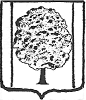 СОВЕТ ПАРКОВСКОГО СЕЛЬСКОГО ПОСЕЛЕНИЯТИХОРЕЦКОГО РАЙОНАРЕШЕНИЕот_______________                                                                         № ___________посёлок ПарковыйО признании утратившими силу отдельных решений Совета Парковского сельского поселения Тихорецкого района Руководствуясь Федеральным Законом от 6 октября 2003 года № 131-ФЗ «Об общих принципах организации местного самоуправления в Российской Федерации», Уставом Парковского сельского поселения Тихорецкого района Совет Парковского сельского поселения Тихорецкого района р е ш и л1.Признать утратившими силу решения Совета Парковского сельского поселения Тихорецкого района: от 18 марта 2010 года № 48 «О муниципальной службе в Парковском сельском поселении Тихорецкого района»;от 17 июня 2014 года № 256 «О внесении изменений в решение Совета Парковского сельского поселения Тихорецкого района от 18 марта 2010 года № 48 «О муниципальной службе в Парковском сельском поселении Тихорецкого района»;от 23 января 2015 года № 31 «О внесении изменений в решение Совета Парковского сельского поселения Тихорецкого района от 18 марта 2010 года № 48 «О муниципальной службе в Парковском сельском поселении Тихорецкого района»;2.Общему отделу администрации Парковского сельского поселения Тихорецкого района (Лукьянова) обнародовать настоящее решение в установленном порядке и разместить его на официальном сайте Парковского сельского поселения Тихорецкого района в информационно-телекоммуникационной сети «Интернет».3.Контроль за выполнением настоящего решения возложить на постоянную комиссию Совета Парковского сельского поселения Тихорецкого района по социальным, организационно-правовым вопросам и местному самоуправлению (Дробная).4.Настоящее решение вступает в силу со дня его обнародования.Глава Парковского сельского поселения Тихорецкого района                                                                          Н.Н. АгеевПредседатель СоветаПарковского сельского поселенияТихорецкого района								В.Н. Шевцов